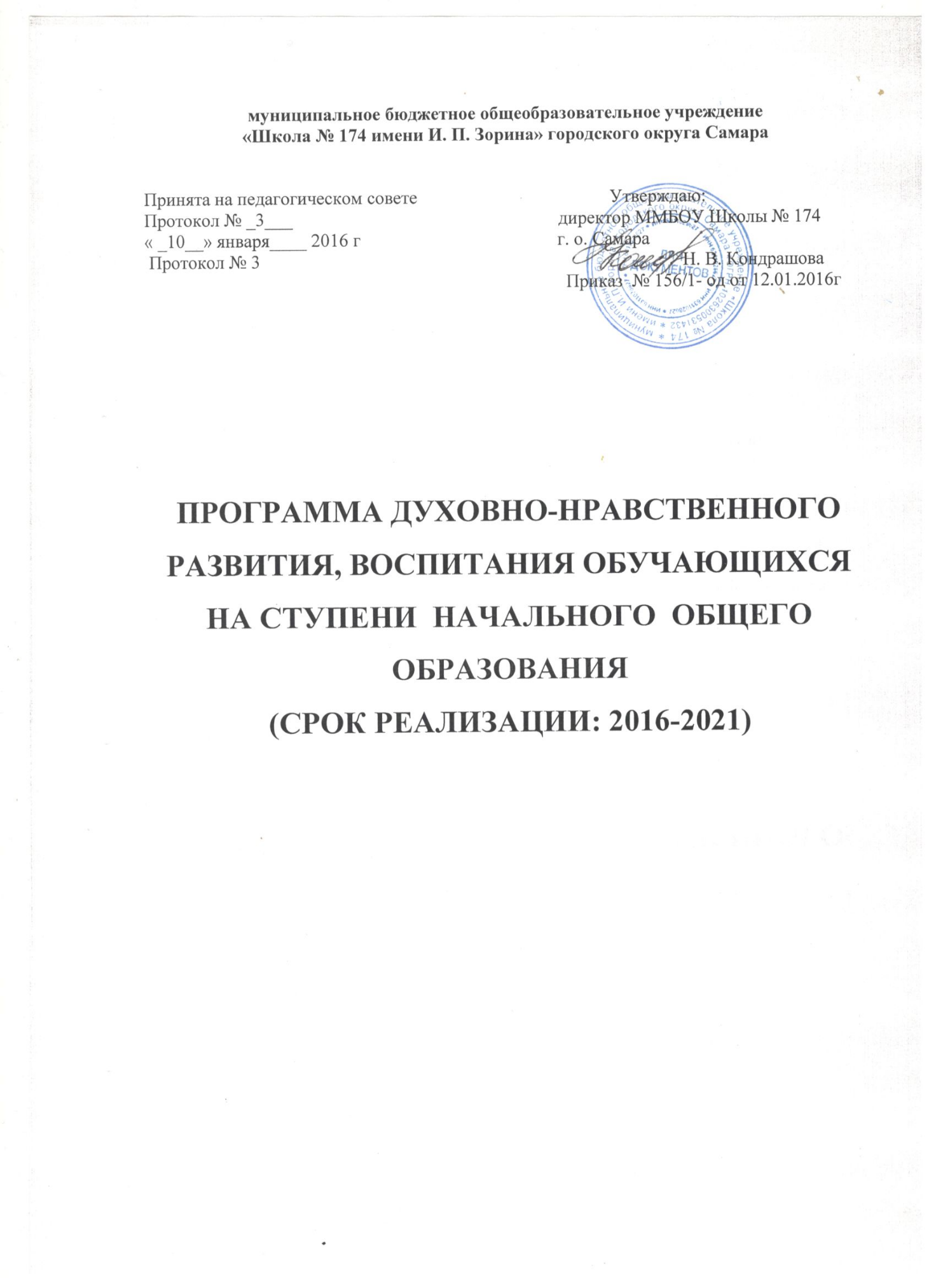  ПРОГРАММА ДУХОВНО-НРАВСТВЕННОГО РАЗВИТИЯ, ВОСПИТАНИЯ ОБУЧАЮЩИХСЯ НА СТУПЕНИ НАЧАЛЬНОГО ОБЩЕГО ОБРАЗОВАНИЯПаспорт программы Цель и задачи духовно-нравственного развития и воспитания обучающихсяДуховно-нравственное воспитание – педагогически организованный процесс усвоения и принятия обучающимся базовых национальных ценностей, освоение системы общечеловеческих ценностей и культурных, духовных и нравственных ценностей многонационального народа Российской Федерации. Духовно-нравственное развитие – осуществляемое в процессе социализации последовательное расширение и укрепление ценностно-смысловой сферы личности, формирование способности человека оценивать и сознательно выстраивать на основе традиционных моральных норм и нравственных идеалов отношения к себе, другим людям, обществу, государству, Отечеству, миру в целом.Общей целью является воспитание, социально-педагогическая поддержка становления и развития высоконравственного, ответственного, творческого, инициативного, компетентного гражданина России. Задачи духовно-нравственного воспитания определены как ожидаемые результаты в логике требований к личностным результатам общего начального образования и предусматривают:1) Воспитание гражданственности, патриотизма, уважения к правам, свободам и обязанностям человека:элементарные представления о политическом устройстве Российского государства, его институтах, их роли в жизни общества, о его важнейших законах;представления о символах государства — Флаге, Гербе России, о флаге и гербе субъекта Российской Федерации, в котором находится образовательное учреждение;элементарные представления об институтах гражданского общества, о возможностях участия граждан в общественном управлении;элементарные представления о правах и обязанностях гражданина России;интерес к общественным явлениям, понимание активной роли человека в обществе;уважительное отношение к русскому языку как государственному, языку межнационального общения;ценностное отношение к своему национальному языку и культуре;начальные представления о народах России, об их общей исторической судьбе, о единстве народов нашей страны;элементарные представления о национальных героях и важнейших событиях истории России и её народов;интерес к государственным праздникам и важнейшим событиям в жизни России, субъекта Российской Федерации, края (населённого пункта), в котором находится образовательное учреждение;стремление активно участвовать в делах класса, школы, семьи, своего села, города;любовь к образовательному учреждению, своему селу, городу, народу, России;уважение к защитникам Родины;умение отвечать за свои поступки;негативное отношение к нарушениям порядка в классе, дома, на улице, к невыполнению человеком своих обязанностей.2) Воспитание нравственных чувств и этического сознания:первоначальные представления о базовых национальных российских ценностях;различение хороших и плохих поступков;представления о правилах поведения в образовательном учреждении, дома, на улице, в населённом пункте, в общественных местах, на природе;элементарные представления о религиозной картине мира, роли традиционных религий в развитии Российского государства, в истории и культуре нашей страны;уважительное отношение к родителям, старшим, доброжелательное отношение к сверстникам и младшим;установление дружеских взаимоотношений в коллективе, основанных на взаимопомощи и взаимной поддержке;бережное, гуманное отношение ко всему живому;знание правил вежливого поведения, культуры речи, умение пользоваться «волшебными» словами, быть опрятным, чистым, аккуратным;стремление избегать плохих поступков, не капризничать, не быть упрямым; умение признаться в плохом поступке и анализировать его;представления о возможном негативном влиянии на морально-психологическое состояние человека компьютерных игр, кино, телевизионных передач, рекламы;отрицательное отношение к аморальным поступкам, грубости, оскорбительным словам и действиям, в том числе в содержании художественных фильмов и телевизионных передач.3) Воспитание трудолюбия, творческого отношения к учению, труду, жизни:первоначальные представления о нравственных основах учёбы, ведущей роли образования, труда и значении творчества в жизни человека и общества;уважение к труду и творчеству старших и сверстников;элементарные представления об основных профессиях;ценностное отношение к учёбе как виду творческой деятельности;элементарные представления о роли знаний, науки, современного производства в жизни человека и общества;первоначальные навыки коллективной работы, в том числе при разработке и реализации учебных и учебно-трудовых проектов;умение проявлять дисциплинированность, последовательность и настойчивость в выполнении учебных и учебно-трудовых заданий;умение соблюдать порядок на рабочем месте;бережное отношение к результатам своего труда, труда других людей, к школьному имуществу, учебникам, личным вещам;отрицательное отношение к лени и небрежности в труде и учёбе, небережливому отношению к результатам труда людей.4) Формирование ценностного отношения к здоровью и здоровому образу жизни:ценностное отношение к своему здоровью, здоровью родителей (законных представителей), членов своей семьи, педагогов, сверстников;элементарные представления о единстве и взаимовлиянии различных видов здоровья человека: физического, нравственного (душевного), социально-психологического (здоровья семьи и школьного коллектива);элементарные представления о влиянии нравственности человека на состояние его здоровья и здоровья окружающих его людей;понимание важности физической культуры и спорта для здоровья человека, его образования, труда и творчества;знание и выполнение санитарно-гигиенических правил, соблюдение здоровьесберегающего режима дня;интерес к прогулкам на природе, подвижным играм, участию в спортивных соревнованиях;первоначальные представления об оздоровительном влиянии природы на человека;первоначальные представления о возможном негативном влиянии компьютерных игр, телевидения, рекламы на здоровье человека;отрицательное отношение к невыполнению правил личной гигиены и санитарии, уклонению от занятий физкультурой.5) Воспитание ценностного отношения к природе, окружающей среде (экологическое воспитание):развитие интереса к природе, природным явлениям и формам жизни, понимание активной роли человека в природе;ценностное отношение к природе и всем формам жизни;элементарный опыт природоохранительной деятельности;бережное отношение к растениям и животным. 6) Воспитание ценностного отношения к прекрасному, формирование представлений об эстетических идеалах и ценностях (эстетическое воспитание):представления о душевной и физической красоте человека;формирование эстетических идеалов, чувства прекрасного; умение видеть красоту природы, труда и творчества;интерес к чтению, произведениям искусства, детским спектаклям, концертам, выставкам, музыке;интерес к занятиям художественным творчеством;стремление к опрятному внешнему виду;отрицательное отношение к некрасивым поступкам и неряшливости. Ценностные установки духовно-нравственного развития и воспитания обучающихсяЦенностные установки духовно-нравственного развития и воспитания учащихся начальной школы согласуются с традиционными источниками нравственности, которыми являются следующие ценности:патриотизм (любовь к России, к своему народу, к своей малой родине; служение Отечеству);социальная солидарность (свобода личная и национальная; доверие к людям, институтам государства и гражданского общества; справедливость, милосердие, честь, достоинство);гражданственность (правовое государство, гражданское общество, долг перед Отечеством, старшим поколением и  семьей, закон и правопорядок, межэтнический мир, свобода совести и вероисповедания);семья (любовь и верность, здоровье, достаток, почитание родителей, забота о старших и младших, забота о продолжении рода);труд и творчество (творчество и созидание, целеустремленность и настойчивость, трудолюбие, бережливость);наука (познание, истина, научная картина мира, экологическое сознание);традиционные российские религии. Учитывая светский характер обучения в государственных и муниципальных  школах, ценности традиционных российских религий принимаются школьниками в виде системных культурологических представлений о религиозных идеалах;искусство и литература (красота, гармония, духовный мир человека, нравственный выбор, смысл жизни, эстетическое развитие);природа (жизнь, родная земля, заповедная природа, планета Земля);человечество (мир во всем мире, многообразие культур и народов, прогресс человечества, международное сотрудничество).Процесс превращения базовых ценностей в личностные ценностные смыслы и ориентиры требует включения ребенка в процесс открытия для себя смысла той или иной ценности, определения собственного отношения к ней, формирования опыта созидательной реализации этих ценностей на практике. Основные направления духовно-нравственного развития и воспитания обучающихсяСодержание духовно-нравственного развития и воспитания учащихся отбирается на основании базовых национальных ценностей в логике реализации следующих направлений:Направление 1. Воспитание гражданственности, патриотизма, уважения к правам, свободам и обязанностям человека. Ценности:  любовь к России, своему народу, своему краю, служение Отечеству, правовое государство, гражданское обществ; закон и правопорядок, поликультурный мир, свобода личная и национальная, доверие к людям, институтам государства и гражданского общества.Направление 2. Воспитание нравственных чувств и этического сознания. Ценности: нравственный выбор; жизнь и смысл жизни; справедливость; милосердие; честь; достоинство; свобода совести и вероисповедания; толерантность, представление о вере, духовной культуре и светской этике.Направление 3. Воспитание трудолюбия, творческого отношения к учению, труду, жизни. Ценности: уважение к труду; творчество и созидание; стремление к познанию и истине; целеустремленность и  настойчивость, бережливость.Направление 4. Формирование ценностного отношения к  семье, здоровью и здоровому образу жизни. Ценности: уважение родителей; забота о старших и младших; здоровье физическое и стремление к здоровому образу жизни, здоровье нравственное и социально-психологическое.Направление 5. Воспитание ценностного отношения к природе, окружающей среде (экологическое воспитание). Ценности: родная земля; заповедная природа; планета Земля; экологическое сознание.Направление 6. Воспитание ценностного отношения к прекрасному, формирование представлений об эстетических идеалах и ценностях (эстетическое воспитание). Ценности: красота; гармония; духовный мир человека; эстетическое развитие.Содержание духовно-нравственного развития и воспитания учащихся	Реализация программы предполагает создание социально открытого пространства, когда каждый педагог, сотрудник школы, родители разделяют ключевые смыслы духовных и нравственных идеалов и ценностей, положенных в основание данной программы, стремясь к их реализации в практической жизнедеятельности: в содержании и построении уроков; в способах организации совместной деятельности взрослых и детей в учебной и внеурочной деятельности; в характере общения и сотрудничества взрослого и ребенка;в опыте организации индивидуальной, групповой, коллективной деятельности учащихся;в специальных событиях, спроектированных с  учетом определенной ценности и смысла; в личном  примере ученика. Для организации такого пространства и его полноценного функционирования требуются согласованные усилия всех социальных субъектов-участников воспитания: семьи, общественных организаций, включая и детско-юношеские движения и организации, учреждений дополнительного образования, культуры и спорта, СМИ, традиционных российских религиозных объединений.Организация социально открытого пространства духовно-нравственного развития и воспитания  личности гражданина России, нравственного уклада жизни обучающихся осуществляется на основе следующих принципов: нравственного примера педагога – нравственность учителя, моральные нормы, которыми он руководствуется в своей профессиональной деятельности и жизни, его отношение к своему педагогическому труду, к ученикам, коллегам;социально-педагогического партнерства – целесообразные партнерские отношения с другими субъектами социализации: семьей, общественными организациями и традиционными российскими религиозными объединениями, учреждениями дополнительного образования, культуры и спорта, СМИ;индивидуально-личностного развития – педагогическая поддержка самоопределения личности, развития ее способностей, таланта, передача ей системных научных знаний, умений, навыков и компетенций, необходимых для успешной социализации;интегративности программ духовно-нравственного воспитания – интеграция духовно-нравственного развития и воспитания в основные виды деятельности обучающихся: урочную, внеурочную, внешкольную и общественно полезную;социальной востребованности воспитания – соединение духовно-нравственного развития и воспитания с жизнью, реальными социальными проблемами, которые необходимо решать на основе морального выбора.Программа реализуется в рамках урочной, внеурочной, внешкольной деятельности, социальных и культурных практик с помощью УМК «Школа России»В содержание системы учебников «Школа России» заложен огромный воспитывающий и развивающий потенциал, позволяющий учителю эффективно реализовывать целевые установки, заложенные в «Концепции духовно-нравственного развития и воспитания личности гражданина России».Важнейшая задача российской школы — становление  российской гражданской идентичности обучающихся, в комплексе учебников «Школа России» реализуется различными средствами.Во-первых, отбор содержания учебного материала осуществлен с ориентацией на формирование базовых национальных ценностей. Средствами разных предметов системы учебников «Школа России» в детях воспитывается благородное отношение к своему Отечеству, своей малой Родине, своему народу, его языку, духовным, природным и культурным ценностям, уважительное отношение ко всем народам России, к их национальным культурам, самобытным обычаям и традициям, к государственным символам Российской Федерации.Дети, обучающиеся по системе учебников «Школа России» знакомятся с образцами служения Отечеству, постигают причастность каждого человека, каждой семьи к жизни России, осознают значимость усилий каждого для благополучия и процветания Родины, чтобы уже в этом возрасте почувствовать себя маленькими гражданами великой страны.Во-вторых, родиноведческие и краеведческие знания, содержательное, дидактическое и методическое обеспечение которых составляет значительную часть содержания учебников. Учитывая особенности предметных областей учебного плана начального общего образования ФГОС и возрастные психологические особенности младших школьников, одной из важнейших задач является развитие у ребенка интереса, переходящего в потребность к познанию, изучению своей страны, ее прошлого и настоящего, ее природы и общественной жизни, ее духовного и культурного величия.В третьих, поликультурностьсодержания системы учебников «Школа России» носит сквозной характер. Она обеспечивается в каждой предметной линии, с учетом предметной специфики и отражает многообразие и единство национальных культур  народов России, содействуя формированию у обучающихся толерантности, способности к межнациональному и межконфессиональному диалогу, знакомству с культурами  народов других стран мира.В этой связи, важное место в системе учебников «Школа России» занимает курс «Основы религиозных культур и светской этики». Курс интегрирован в систему учебников «Школа России» для решения задачи формирования у младших школьников мотивации к осознанному нравственному поведению, основанному на знании и уважении культурных и религиозных традиций.Циклограмма школьных  мероприятий по духовно-нравственному воспитанию.	Циклограмма  мероприятий в 1-4классах  по духовно-нравственному воспитанию.Совместная деятельность школы и семьи  по духовно-нравственному развитию и воспитанию учащихсяОдной из педагогических задач разработки и реализации данной программы является организация эффективного взаимодействия школы и семьи в целях духовно-нравственного развития и воспитания учащихся в следующих направлениях:Повышение педагогической культуры родителей  (законных представителей) учащихся путем проведения родительских лекториев и тематических расширенных педагогических советов, выпуская информационных материалов и публичных докладов школы по итогам работы за год и т.п.Совершенствования межличностных отношений педагогов, учащихся и родителей путем организации совместных мероприятий, праздников, акций (например, традиционный весенний спортивный праздник, праздник Букваря, театральные постановки к дню учителя т.п.).Расширение партнерских взаимоотношений с родителями путем привлечения их к активной деятельности в составе Совета школы, активизации деятельности родительских комитетов классных коллективов учащихся, проведения совместных школьных акций и т.п.В системе повышения педагогической культуры родителей (законных представителей) могут быть использованы различные формы работы, в том числе: родительское собрание, родительская конференция, организационно-деятельностная и психологическая игра, собрание-диспут, родительский лекторий, семейная гостиная, встреча за круглым столом, вечер вопросов и ответов, семинар, педагогический практикум, тренинг для родителей и другие.
Тематика родительских собранийЗдоровье ребенка – основа успешности в обучении (проблемная лекция). Режим дня в жизни школьника (семинар-практикум).
Путь к здоровью (собрание-калейдоскоп). Что нужно знать родителям о физиологии младших школьников. (Полезные советы на каждый день).
 Спортивные традиции нашей семьи (круглый стол). Эмоциональное состояние. Как уберечь от неверного шага. (Профилактика вредных привычек).Ежегодно: Итоговое собрание «Неразлучные друзья – родители и дети». Парад достижений учащихся. Тематика консультативных встречГигиенические требования к организации домашней учебной работы.От чего зависит работоспособность младших школьников.Утомляемость младших школьников, способы предупреждения утомляемости.Профилактика близорукости.Профилактика нарушения осанки.Упражнения на развития внимания.Упражнения на развитие зрительной и слуховой памяти.Упражнения на развитие логического мышления.Предупреждение неврозов.Примерные темы педагогического лекторияАдаптация и здоровье ребенка.Предупреждение нервных заболеваний в семье.Стремление к ладу, миру, добрососедству.Культура обращения с книгой.Не сладок плод бездельного досуга.Добротой себя измерь!Дружба начинается с улыбки.Как стать интересным людям.Курить – здоровью вредить. Заповеди милосердия. Возьмемся за руки, друзья! Возрастные особенности младших школьников. Первые уроки школьной отметки. Роль дневника ученика и воспитательные задачи родителей. Как преодолеть застенчивость и неуверенность ребенка. Роль усидчивости и трудолюбия при выполнении домашних заданий. Значение воображения в интеллектуальном развитии детей. Родительский дом – начало начал. Путешествие в страну этикета.Ожидаемые результаты духовно-нравственного развития и воспитания учащихсяПо каждому из заявленных направлений духовно-нравственного развития и воспитания обучающихся на ступени начального общего образования планируется достижение следующих результатов:1) Воспитание гражданственности, патриотизма, уважения к правам, свободам и обязанностям человека:ценностное отношение к России, своему народу, своему краю, отечественному культурно-историческому наследию, государственной символике, законам Российской Федерации, русскому и родному языку, народным традициям, старшему поколению;элементарные представления об институтах гражданского общества, о государственном устройстве и социальной структуре российского общества, наиболее значимых страницах истории страны, об этнических традициях и культурном достоянии своего края, о примерах исполнения гражданского и патриотического долга;первоначальный опыт постижения ценностей гражданского общества, национальной истории и культуры;опыт ролевого взаимодействия и реализации гражданской, патриотической позиции;опыт социальной и межкультурной коммуникации;начальные представления о правах и обязанностях человека, гражданина, семьянина, товарища.2) Воспитание нравственных чувств и этического сознания:начальные представления о моральных нормах и правилах нравственного поведения, в том числе об этических нормах взаимоотношений в семье, между поколениями, этносами, носителями разных убеждений, представителями различных социальных групп;нравственно-этический опыт взаимодействия со сверстниками, старшими и младшими детьми, взрослыми в соответствии с общепринятыми нравственными нормами;уважительное отношение к традиционным религиям;неравнодушие к жизненным проблемам других людей, сочувствие к человеку, находящемуся в трудной ситуации;способность эмоционально реагировать на негативные проявления в детском обществе и обществе в целом, анализировать нравственную сторону своих поступков и поступков Других людей;уважительное отношение к родителям (законным представителям), к старшим, заботливое отношение к младшим;знание традиций своей семьи и образовательного учреждения, бережное отношение к ним.3) Воспитание трудолюбия, творческого отношения к учению, труду, жизни:ценностное отношение к труду и творчеству, человеку труда, трудовым достижениям России и человечества, трудолюбие;ценностное и творческое отношение к учебному труду;элементарные представления о различных профессиях;первоначальные навыки трудового творческого сотрудничества со сверстниками, старшими детьми и взрослыми;осознание приоритета нравственных основ труда, творчества, создания нового;первоначальный опыт участия в различных видах общественно полезной и личностно значимой деятельности;потребности и начальные умения выражать себя в различных доступных и наиболее привлекательных для ребёнка видах творческой деятельности;мотивация к самореализации в социальном творчестве, познавательной и практической, общественно полезной деятельности.4) Формирование ценностного отношения к здоровью и здоровому образу жизни:ценностное отношение к своему здоровью, здоровью близких и окружающих людей;элементарные представления о взаимной обусловленности физического, нравственного, психологического, психического и социально-психологического здоровья человека, о важности морали и нравственности в сохранении здоровья человека;первоначальный личный опыт здоровьесберегающей деятельности;первоначальные представления о роли физической культуры и спорта для здоровья человека, его образования, труда и творчества;знания о возможном негативном влиянии компьютерных игр, телевидения, рекламы на здоровье человека.5) Воспитание ценностного отношения к природе, окружающей среде (экологическое воспитание):ценностное отношение к природе;первоначальный опыт эстетического, эмоционально-нравственного отношения к природе;элементарные знания о традициях нравственно-этического отношения к природе в культуре народов России, нормах экологической этики;первоначальный опыт участия в природоохранной деятельности в школе, на пришкольном участке, по месту жительства;личный опыт участия в экологических инициативах, проектах.6) Воспитание ценностного отношения к прекрасному, формирование представлений об эстетических идеалах и ценностях (эстетическое воспитание):первоначальные умения видеть красоту в окружающем мире;первоначальные умения видеть красоту в поведении, поступках людей;элементарные представления об эстетических и художественных ценностях отечественной культуры;первоначальный опыт эмоционального постижения народного творчества, этнокультурных традиций, фольклора народов России;первоначальный опыт эстетических переживаний, наблюдений эстетических объектов в природе и социуме, эстетического отношения к окружающему миру и самому себе;первоначальный опыт самореализации в различных видах творческой деятельности, формирование потребности и умения выражать себя в доступных видах творчества;мотивация к реализации эстетических ценностей в пространстве образовательного учреждения и семьи.Основные результаты духовно-нравственного развития и воспитания учащихся оцениваются в рамках мониторинговых процедур, в которых ведущими методами будут: экспертные суждения (родителей, партнеров школы); самооценка ОУ, анонимные анкеты, позволяющие  анализировать (не оценивать) ценностную сферу личности;  различные тестовые инструменты, созданные с учетом возраста; самооценочные суждения  детей.  К результатам, не подлежащим итоговой оценке индивидуальных достижений выпускников начальной школы, относятся:ценностные ориентации выпускника, которые отражают его индивидуально-личностные позиции (этические, эстетические, религиозные взгляды, политические предпочтения и др.);характеристика социальных чувств (патриотизм, толерантность, гуманизм и др.);индивидуальные личностные характеристики (доброта, дружелюбие, честность и т.п.).Оценка и коррекция развития этих и других личностных результатов образовательной деятельности обучающихся осуществляется в ходе постоянного наблюдения педагога в тесном сотрудничестве с семьей ученика. Наименование программыПрограмма духовно-нравственного развития и патриотического воспитания обучающихся на ступени начального общего образования МБОУ Школы № 174 г. о. Самара.        1                                                     2Основание для разработки ПрограммыФедеральный закон «Об образовании» от 27.12.2009 г. № 374-ФЗ, Федеральный государственный образовательный стандарт начального общего образования, Концепция духовно-нравственного развития и воспитания личности гражданина России (концепция духовно-нравственного развития  и  воспитания  личности гражданина России в сфере общего образования: проект/ А. Я. Данилюк, А. М. Кондаков, В. А. Тишков. Рос. акад. образования. — М.: Просвещение, 2009.) Концепции УМК «Школа России», «Концепция модернизации образования в РФ», Национальная образовательная инициатива «НАША НОВАЯ ШКОЛА» (Утверждена Президентом РФ 21.01.2010 г.), «О защите прав ребёнка на территории Самарской области» (Закон Самарской области от 28.12.2007 г., № 170-ОЗ (ред. от 13.05.2008) «О внесении изменений в закон Самарской области «О защите прав ребёнка на территории Самарской  области» (28 декабря 200 года № 170-ОЗ); Концепция воспитательной деятельности образовательных учреждений Самарской области на 2006 - 2011 годы (приказ Главного управления образования Воронежской области от 23.12.2005 г., № 1697); Основные разработчики ПрограммыРабочая группа МБОУ Школы № 174 г. о. СамараОсновная цель ПрограммыСоциально-педагогическая поддержка становления и развития высоконравственного, творческого, компетентного гражданина России, принимающего судьбу Отечества как свою личную, осознающего ответственность за настоящее и будущее своей страны, укоренённого в духовных и культурных традициях многонационального народа Российской Федерации.Исполнители основных мероприятий Программы.Заместитель директора по  ВР.Классные руководители 1-4-х классов. Руководители кружков, функционирующих при школе. Совет Лидеров. Родительские комитеты  классов, родители.Ожидаемые результаты реализации Программы.Основы гражданской идентичности, своей этнической принадлежности в форме осознания «Я» как члена семьи, представителя народа, гражданина РоссииЧувства сопричастности и гордости за свою Родину, народ и историюОсознание ответственности человека за общее благополучие;Ориентация в нравственном содержании и смысле как собственных поступков, так и поступков окружающих людей;Воспитание нравственных чувств и этического сознанияВоспитание трудолюбия, творческого отношения к учению, труду, жизниФормирование ценностного отношения к здоровью и здоровому образу жизниВоспитание ценностного отношения к природе, окружающей среде Воспитание ценностного отношения к прекрасному, формирование представлений об эстетических идеалах и ценностях НаправлениеЗадачи воспитанияФормы работыВоспитание гражданственности, патриотизма, уважения к правам, свободам и обязанностям человека.Ценностное отношение к России, к своей малой родине, отечественному культурно-историческому наследию, государственной символике, русскому и родному языку, народным традициям;к Конституции и законам Российской Федерации; к старшему поколению;элементарные представления об институтах гражданского общества, государственном устройстве и социальной структуре российского общества; о наиболее значимых страницах истории страны.Проект «Я-гражданин России»Беседы,  классные часы, оформление стендов, просмотры учебных фильмов, участие в подготовке и проведении мероприятий, посвященных государственным праздникам, в подготовке и проведении игр военно-патриотического содержания, конкурсов и спортивных соревнований, уроки мужества, доклады, презентации, библиотечные уроки, сюжетно-ролевых игр на местности, встреч с ветеранами и военнослужащими.Воспитание нравственных чувств и этического сознания.Начальные представления о моральных нормах и правилах нравственного поведения, в том числе об этических нормах взаимоотношений в семье, между поколениями, этносами, носителями разных убеждений, представителями различных социальных групп;нравственно-этический опыт взаимодействия со сверстниками, старшими и младшими детьми, взрослыми в соответствии с общепринятыми нравственными нормами.Проект «Я-и мир вокруг меня»Участие в проведении уроков этики, внеурочных мероприятий направленных на формирование представлений о нормах морально-нравственного поведения,  экскурсии, дней вежливости, часы общения, праздники, круглые столы, участие в акциях, игровых программах, позволяющих школьникам приобретать опыт ролевого нравственного взаимодействия. Воспитание трудолюбия, творческого отношения к учению, труду, жизни.Ценностное отношение к труду и творчеству, человеку труда, трудовым достижениям России и человечества;ценностное и творческое отношение к учебному труду; трудолюбие;элементарные  представления    о различных профессиях;первоначальные навыки -трудового творческого сотрудничества со сверстниками, старшими детьми и взрослыми;осознание приоритета    нравственных основ труда, творчества, создания нового.Проект «Я — и мир вокруг меня»Экскурсии по поселку, знакомство с различными профессиями в ходе экскурсии на производственные предприятия, трудовые акции, виртуальные путешествия, конкурсы, знакомство с профессиями своих родителей, участие в организации и проведении презентаций «Труд наших родных», субботники, праздники, проектная деятельность.Формирование ценностного отношения к здоровью и здоровому образу жизни.Ценностное отношение к своему здоровью, здоровью близких и окружающих людей;элементарные представления о взаимной обусловленности физического, социального и психического здоровья человека, о важности нравственности в сохранении здоровья человека;первоначальный личный опыт здоровьесберегающей деятельности;знания о возможном негативном влиянии компьютерных игр, телевидения, рекламы на здоровье человека.Проект «Я — и мир во круг меня»Реализация в ходе уроков физической культуры, бесед, просмотра учебных фильмов, в системе внеклассных мероприятий, включая встречи со спортсменами, тренерами, представителями профессий, предъявляющих высокие требования к здоровью).Подготовка и проведение подвижных игр, туристических походов, спортивных соревнований, тематических презентаций.Воспитание ценностного отношения к природе, окружающей среде.Ценностное отношение к природе;первоначальный опыт эстетического, эмоционально-нравственного отношения к природе;элементарные знания о традициях нравственно-этического отношения к природе в культуре народов России, нормах экологической этики;первоначальный опыт участия в природоохранной деятельности в школе, на пришкольном участке, по месту жительства;личный опыт участия в экологических инициативах, проектах.Проект «Я — и мир вокруг меня»Экскурсии, прогулки, туристические походы и путешествия по родному краю, участие в природоохранительной деятельности (в школе и на пришкольном участке, участие в конкурсах, КВН, экологических акциях, десантах, высадка растений, создание цветочных клумб, очистка доступных территорий от мусора, подкормка птиц и т. д.), создание презентаций, фотоальбомов. Воспитание ценностного отношения к прекрасному, формирование представлений об эстетических идеалах и ценностях (эстетическое воспитание).Первоначальные умения видеть красоту в окружающем мире;первоначальные умения видеть красоту в поведении, поступках людей;элементарные представления об эстетических и художественных ценностях отечественной культуры;первоначальный опыт эмоционального постижения народного творчества, этнокультурных традиций, фольклора народов России;первоначальный опыт эстетических переживаний, наблюдений эстетических объектов в природе и социуме, эстетического отношения к окружающему миру и самому себе;первоначальный опыт самореализации в различных видах творческой деятельности, формирования потребности и умения выражать себя в доступных видах творчества;мотивация к реализации эстетических ценностей в пространстве школы и семьи.Проект    «Я — и мир вокруг меня»Реализация в ходе изучения инвариантных и вариативных учебных дисциплин, посредством встреч с представителями творческих профессий, экскурсий на художественные производства, к памятникам зодчества и на объекты современной архитектуры, ландшафтного дизайна и парковых ансамблей, знакомства с лучшими произведениями искусства в музеях, на выставках, по репродукциям, учебным фильмам), заочные путешествия, фестивали народного творчества, оформление класса, школы, просмотр и постановка мини спектаклей.Наименование мероприятия/вид деятельностиСроки проведения/ ответственныеНаправленность в системе духовно-нравственного воспитанияУУДУрок России.Сентябрь. Классные руководителиГражданско-патриотическоеЭлементарные представления о политическом устройстве Российского государства.Начальные представления о народах России, об их общей исторической судьбе, о единстве народов нашей страны.Элементарные представления о правах и обязанностях гражданина России.Интерес к общественным явлениям, понимание активной роли человека в обществе.Представления о символах государства.Экскурсия уч-ся в школьный музей «Память»Сентябрь - май.Классные руководителиГражданско-патриотическоеЭлементарные представления о политическом устройстве Российского государства.Начальные представления о народах России, об их общей исторической судьбе, о единстве народов нашей страны.Элементарные представления о правах и обязанностях гражданина России.Интерес к общественным явлениям, понимание активной роли человека в обществе.Представления о символах государства.Классный час, посвящённый Дню народного  единства и согласия «Многонациональная Россия»Ноябрь. Классные руководителиГражданско-патриотическоеЭлементарные представления о политическом устройстве Российского государства.Начальные представления о народах России, об их общей исторической судьбе, о единстве народов нашей страны.Элементарные представления о правах и обязанностях гражданина России.Интерес к общественным явлениям, понимание активной роли человека в обществе.Представления о символах государства.Беседа «Я - гражданин России»Декабрь. Классные руководителиГражданско-патриотическоеЭлементарные представления о политическом устройстве Российского государства.Начальные представления о народах России, об их общей исторической судьбе, о единстве народов нашей страны.Элементарные представления о правах и обязанностях гражданина России.Интерес к общественным явлениям, понимание активной роли человека в обществе.Представления о символах государства.Вечер вопросов и ответов «Легко ли быть добрым?»Декабрь. Классные руководители, заместитель директора по ВРГражданско-патриотическоеЭлементарные представления о политическом устройстве Российского государства.Начальные представления о народах России, об их общей исторической судьбе, о единстве народов нашей страны.Элементарные представления о правах и обязанностях гражданина России.Интерес к общественным явлениям, понимание активной роли человека в обществе.Представления о символах государства.Викторина «Герб, флаг и гимн России»Декабрь. Классные руководители, заместитель директора  поВРГражданско-патриотическоеЭлементарные представления о политическом устройстве Российского государства.Начальные представления о народах России, об их общей исторической судьбе, о единстве народов нашей страны.Элементарные представления о правах и обязанностях гражданина России.Интерес к общественным явлениям, понимание активной роли человека в обществе.Представления о символах государства.Проведение  общешкольных линеек, посвященных Дням воинской славыСогласно календарю памятных датГражданско-патриотическоеЭлементарные представления о политическом устройстве Российского государства.Начальные представления о народах России, об их общей исторической судьбе, о единстве народов нашей страны.Элементарные представления о правах и обязанностях гражданина России.Интерес к общественным явлениям, понимание активной роли человека в обществе.Представления о символах государства. Презентация «Моя малая Родина»Октябрь. Классные руководители, учителя историиИсторико-краеведческоеЭлементарные представления о религиозной картине мира, роли традиционных религий в развитии Российского государства, в истории и культуре нашей страны.Развитие интереса к природе, природным явлениям и формам жизни, понимание активной роли человека в природе.Заочное путешествие «С чего начинается Родина?»Октябрь. Классные руководители, учителя историиИсторико-краеведческоеЭлементарные представления о религиозной картине мира, роли традиционных религий в развитии Российского государства, в истории и культуре нашей страны.Развитие интереса к природе, природным явлениям и формам жизни, понимание активной роли человека в природе.Месячник «Краеведение» (по отдельному плану)Ноябрь. Заместитель директора  по ВР,  классные руководители.Историко-краеведческоеЭлементарные представления о религиозной картине мира, роли традиционных религий в развитии Российского государства, в истории и культуре нашей страны.Развитие интереса к природе, природным явлениям и формам жизни, понимание активной роли человека в природе.Классный час «Мои предки в труде и бою».Январь. Классные руководителиВоенно-патриотическое, героико-патриотическоеПредставления о национальных героях и важнейших событиях истории России и её народов. Уважение к защитникамРодины. Негативное отношение к нарушениям порядка в классе, дома, на улице, к невыполнению человеком своих обязанностей.Урок-экскурсия «Заочное путешествие по городам-героям»Январь. Учителя истории, классные руководителиВоенно-патриотическое, героико-патриотическоеПредставления о национальных героях и важнейших событиях истории России и её народов. Уважение к защитникамРодины. Негативное отношение к нарушениям порядка в классе, дома, на улице, к невыполнению человеком своих обязанностей.Месячник военно-патриотического воспитания (по отдельному плану)Январь-февраль. Зам.директора по ВРВоенно-патриотическое, героико-патриотическоеПредставления о национальных героях и важнейших событиях истории России и её народов. Уважение к защитникамРодины. Негативное отношение к нарушениям порядка в классе, дома, на улице, к невыполнению человеком своих обязанностей.Встреча с ветеранами афганской и чеченкой войн «Опалённые войной».В течение года. Заместитель директора по  ВРВоенно-патриотическое, героико-патриотическоеПредставления о национальных героях и важнейших событиях истории России и её народов. Уважение к защитникамРодины. Негативное отношение к нарушениям порядка в классе, дома, на улице, к невыполнению человеком своих обязанностей.Смотр строя, выправки и песни, посвященный Дню защитника ОтечестваФевраль. Заместитель директора по  ВРВоенно-патриотическое, героико-патриотическоеПредставления о национальных героях и важнейших событиях истории России и её народов. Уважение к защитникамРодины. Негативное отношение к нарушениям порядка в классе, дома, на улице, к невыполнению человеком своих обязанностей.Заочное путешествие, посвященное Дню космонавтик».Апрель. Классные руководителиВоенно-патриотическое, героико-патриотическоеПредставления о национальных героях и важнейших событиях истории России и её народов. Уважение к защитникамРодины. Негативное отношение к нарушениям порядка в классе, дома, на улице, к невыполнению человеком своих обязанностей.Литературно-музыкальный вечер «Песни, опалённые войной»Апрель-май. Классные руководители, учителя литературы, музыкиВоенно-патриотическое, героико-патриотическоеПредставления о национальных героях и важнейших событиях истории России и её народов. Уважение к защитникамРодины. Негативное отношение к нарушениям порядка в классе, дома, на улице, к невыполнению человеком своих обязанностей.Встречи с ветеранамиАпрель- май. Классные руководителиВоенно-патриотическое, героико-патриотическоеПредставления о национальных героях и важнейших событиях истории России и её народов. Уважение к защитникамРодины. Негативное отношение к нарушениям порядка в классе, дома, на улице, к невыполнению человеком своих обязанностей.Конкурс чтецов «Они сражались за Родину» Май. Классные руководителиВоенно-патриотическое, героико-патриотическоеПредставления о национальных героях и важнейших событиях истории России и её народов. Уважение к защитникамРодины. Негативное отношение к нарушениям порядка в классе, дома, на улице, к невыполнению человеком своих обязанностей.Урок мужества «Поклонимся великим тем годам...»Май. Классные руководителиВоенно-патриотическое, героико-патриотическоеПредставления о национальных героях и важнейших событиях истории России и её народов. Уважение к защитникамРодины. Негативное отношение к нарушениям порядка в классе, дома, на улице, к невыполнению человеком своих обязанностей.Линейка, посвященная   победе советского народа в ВОВ. Май. Заместитель директора по  ВРВоенно-патриотическое, героико-патриотическоеПредставления о национальных героях и важнейших событиях истории России и её народов. Уважение к защитникамРодины. Негативное отношение к нарушениям порядка в классе, дома, на улице, к невыполнению человеком своих обязанностей.Вахта ПамятиМитинг у памятникаМай. Классные руководителиВоенно-патриотическое, героико-патриотическоеПредставления о национальных героях и важнейших событиях истории России и её народов. Уважение к защитникамРодины. Негативное отношение к нарушениям порядка в классе, дома, на улице, к невыполнению человеком своих обязанностей.Классный час «Национальные традиции»Ноябрь. Классные руководителиДуховно-нравственноеЦенить и принимать следующие базовые ценности:  «добро», «терпение», «родина», «природа», «семья», «мир», «настоящий друг», «справедливость», «желание понимать друг друга», «понимать позицию другого» и т.д.Праздник  «День Матери»Ноябрь. Классные руководителиДуховно-нравственноеУважение к своей семье, к своим родственникам, любовь к родителям.  Ценностное отношение к своему национальному языку и культуре.Проект «Покормите птиц!»Декабрь. Классные руководителиДуховно-нравственноеУважение к своей семье, к своим родственникам, любовь к родителям.  Ценностное отношение к своему национальному языку и культуре.Проект «Семейный альбом»Игры бабушек и дедушекМарт. Заместитель директора по  ВРДуховно-нравственноеУважение к своей семье, к своим родственникам, любовь к родителям.  Ценностное отношение к своему национальному языку и культуре.Диспут «Что такое красота в моде, жизни и в искусстве?»Март. Классные руководителиДуховно-нравственноеУважение к своей семье, к своим родственникам, любовь к родителям.  Ценностное отношение к своему национальному языку и культуре.Фольклорный праздник «Масленица»Март. Заместитель директора по  ВРДуховно-нравственноеУважение к своей семье, к своим родственникам, любовь к родителям.  Ценностное отношение к своему национальному языку и культуре.Классный час «День Славянской письменности»Май. Классные руководители.Духовно-нравственноеУважение к своей семье, к своим родственникам, любовь к родителям.  Ценностное отношение к своему национальному языку и культуре.Посещение театров, выставок, экскурсииВ течение года. Классные руководители.Духовно-нравственноеУважение к своей семье, к своим родственникам, любовь к родителям.  Ценностное отношение к своему национальному языку и культуре.Месячник «Профилактика правонарушений и преступлений» (по отдельному плану)В течение года. Заместитель директора по ВР.Гражданско-правовоеНегативное отношение к нарушениям порядка в классе, дома, на улице, к невыполнению человеком своих обязанностей.Стремление активно участвовать в делах класса, школы, семьи, своего села, города.Цикл занятий по теме «НАШ  ВЫБОР: здоровый образ жизни».В течение года. Классные руководители.Гражданско-правовое, профилактика  здорового образа жизниНегативное отношение к нарушениям порядка в классе, дома, на улице, к невыполнению человеком своих обязанностей.Стремление активно участвовать в делах класса, школы, семьи, своего села, города.Благоустройство территории  школы, участие в субботниках (по отдельному плану)В течение года. Классные руководители.Социально-патриотическое.Негативное отношение к нарушениям порядка в классе, дома, на улице, к невыполнению человеком своих обязанностей.Стремление активно участвовать в делах класса, школы, семьи, своего села, города.Работа школьных кружков, секций (по отдельным планам и графикам)В течение года. Руководители кружков, секций.Военно-патриотическое, героико-патриотическое, духовно-нравственное, социально-патриотическое, спортивно-оборонное.Негативное отношение к нарушениям порядка в классе, дома, на улице, к невыполнению человеком своих обязанностей.Стремление активно участвовать в делах класса, школы, семьи, своего села, города.